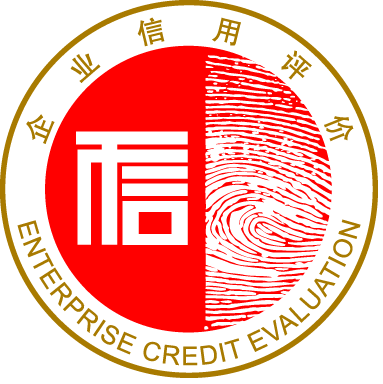 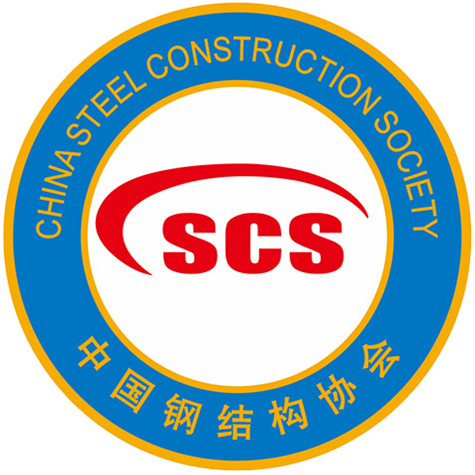 钢结构行业企业信用等级评价申报书（2023）申请单位：                             联 系 人：                             联系电话：                             E-Mail：                             申请日期：                             中国钢结构协会北京国富泰信用管理有限公司2023年5月承 诺 书本市场主体自愿申请参加由中国钢结构协会组织的企业信用等级评价工作，同意将名称、统一社会信用代码、信用等级、住所、电话、邮编、网址、主营业务等基本信息在媒体上公开，自觉接受社会、群众和新闻舆论的监督。同意将申报信息用于国富泰征信系统。本主体承诺：严格依照国家有关法律、法规合法经营，依法照章纳税，遵守财务制度和税务制度，无任何隐瞒欺诈经营行为；在申请本行业企业信用等级评价中所提交的证明材料、数据和资料全部真实、合法、有效，复印件与原件内容相一致，并对因材料虚假所引发的一切后果负责。本主体符合下列条件：1.依法登记注册的企业法人和其他经济组织；2.中国钢结构协会会员单位；3.未列入失信联合惩戒失信名单；4.成立满三年，近三年均有主营业务收入。                            法定代表人签字：                 （单位公章）     年     月     日提交证明及相关材料目录《承诺书》原件，需加盖公章；营业执照、资质证书、经营许可证书的复印件；经会计事务所审计的最近三年审计报告（资产负债表、利润表、现金流量表、附注等）复印件；（注:若企业提供的财务报表未经审计，需提供与财务报表时间一致的企业所得税完税证明）简介（包括但不限于企业概况、产品及服务、市场区域、核心竞争力、生产设备、制造工艺说明、品牌建设及目前发展面临的风险和主要问题等）；组织结构图、相关管理制度目录、已获得的管理体系认证证书；当前的信用管理制度（手册），流程及相关文件；在技术创新、研发成果、标准制定、高新技术企业等说明材料；质量和安全管理情况说明；中国人民银行出具的《企业征信报告》；企业、法定代表人及主要高管所获荣誉的证明材料；参与社会公益活动（社会捐助、教育、慈善、特定事业支持、福利就业、助学等活动证明材料等）的证明材料；开展环境、绿色、低碳建设方面工作的说明，如制定双碳工作实施方案、计划或发布社会责任报告、双碳承诺等环境表现材料；其他与信用相关的资料，如银行的借贷记录、担保记录等。备注：以上相关申报材料，均需加盖企业公章。填报说明1.申报企业填写内容及提供资料须保证其真实完整无误。2.申报书内各栏不得空项，无内容时文字部分须填“无”，数字部分填“0”。3.如手工填写，要求字迹清晰，书写工整。4.本表各栏如有填写空间不足，请自行加栏或另附页；如有文字材料，请在电子版中注明。5.填报数据除特殊标明外，均以填报之日计算以前连续三年的数据为准。6.《申报书》加盖企业公章和骑缝章后与其他证明材料资料一律用A4纸打印并装订成册，一式两份寄送到中国钢结构协会秘书处。一、基本信息备案表二、基础信用状况（一）企业概述1.简介注：请在上述表格中，简述企业概况，产品，服务，核心竞争力及目前发展面临的风险和主要问题等，或提供电子版资料。2.资本构成注1：请按照最新的股权结构，按股权比例由大到小排序；注2：出资额默认币种为人民币，其他币种请注明；注3：非上市公司，请将公司所有股东情况全部列出；上市公司，可以只列公司前五名股东持股情况，其他的股份以“其他流通股股东”的形式列出，保证公司各股东持股比例之和为100％；注4：出资形式请选择①货币、②实物、③知识产权、④土地使用权、⑤工业产权、⑥非专利技术、⑦劳动积累、⑧劳务；注5：股东类别包括：法人股东、自然人股东。（二）治理情况1.治理结构注1：请提供组织机构图，并进行说明。对以下六个方面进行描述①企业设立董事会、监事会制度完善，对重大事务行使权利。②董事、监事权利义务明确。③管理层有完善的薪酬保障体系。④管理层奖惩制度完善。⑤管理层无越权管理行为。⑥其他。注2：以上内容可直接提供电子版说明。2.规章制度建设注：请提供上述制度目录文件3.战略规划注：请简述经营目标、市场形势及竞争优势分析，保障措施，实施计划，或提供电子版资料。三、经营能力（一）经营情况1.经营业绩2.采购3.营销4.工艺及装备四、管理能力（一）人力资源管理1.人员素质（1）法定代表人信息（2）主要高管信息注1、现任职务：董事长、总经理、副总经理、财务总监、研发总监，其中董事长或总经理必填；注2、管理岗位年限：指与现任职位相同级别的管理岗位的工作年限；注3、最高学历：专科、本科、硕士、博士和其他；注4、高层管理者个人荣誉需要提供资料证明。（3）员工信息2.考核及培训3.权益保障（二）信用管理（三）认证及资质管理注：以上请提供认证证书、资质复印件。（四）应收账款管理1.应收账款管理政策与措施2.应收账款账龄结构（五）信息化管理五、信用记录（一）公共信用记录（二）社会责任记录1.荣誉记录注：以上请提供企业、核心管理者、员工等获得的政府或者国家级行业协会颁发的荣誉证书，如获得科学技术奖、杰出人才奖、钢结构大师、创新人才奖、技术创新奖、专精特新“小巨人”、科技进步奖、技术创新成果、优秀工法、优秀QC小组、优秀项目管理成果、优质产品、经营管理及其他奖项证明文件。2.社会公益活动注：以上请提供参与社会捐助、教育、慈善、特定事业支持、福利就业、助学等活动证明材料。2.环境参与表现注：以上请提供企业开展环境、绿色、低碳建设方面工作的说明，如制定双碳工作实施方案、计划或发布社会责任报告、双碳承诺等环境表现证明材料（三）行业信用记录相关书面资料请附在此申报书后面装订成册项目内容中文名称英文名称统一社会信用代码成立日期法定代表人法定代表人身份证号注册资本货币单位自行填写经营地址占地面积工厂占地面积         平方米占地面积厂房占地面积         平方米占地面积辅材专用仓库占地面积         平方米邮政编码网    址电    话邮    箱主营业务序号股东名称出资额（万元）出资比例（%）到位率（%）出资形式1234合计合计项目内容项目内容人事管理制度□有     □无安全管理制度□有     □无财务管理制度□有     □无项目管理制度□有     □无技术管理制度□有     □无危机管理制度□有     □无营销管理制度□有     □无档案管理制度□有     □无采购管理制度□有     □无应收账款管理制度□有     □无质量管理制度□有     □无诚信文化宣传制度□有     □无其他管理制度为                   、                   、                   为                   、                   、                   为                   、                   、                   年度营业收入（亿元）利润总额（万元）钢结构产量(万吨)人均产值（万元/人·年）2020年2021年2022年上一年度主要供应商情况上一年度主要供应商情况上一年度主要供应商情况上一年度主要供应商情况上一年度主要供应商情况序号供应商名称供应商名称年采购额（万元）占采购总额比(%)12345注：填写占总采购额排名前五位的供应商。注：填写占总采购额排名前五位的供应商。注：填写占总采购额排名前五位的供应商。注：填写占总采购额排名前五位的供应商。注：填写占总采购额排名前五位的供应商。近三年稳定供应商数量占比为近三年稳定供应商数量占比为        %        %        %供应商反馈记录供应商反馈记录□有反馈记录，请提供        □无□有反馈记录，请提供        □无□有反馈记录，请提供        □无覆盖区域□目前在全国        个省份开展业务，如：          、         、         □目前在全国        个省份开展业务，如：          、         、         □目前在全国        个省份开展业务，如：          、         、         覆盖区域□业务辐射到海外地区，如          、          、          □业务辐射到海外地区，如          、          、          □业务辐射到海外地区，如          、          、          序号客户名称年销售额（万元）占销售总额比(%)12345近三年稳定客户数量占比为        %近三年稳定客户数量占比为        %上一年度产品销售率        %上一年度产品销售率        %项目内容所拥有的场地、工房具有支持企业发展的能力□是□否主要设备开工率         %生产先进性（包括生产设备、方法、手段等）□国际先进水平□国内先进水平□国内行业平均水平□低于国内行业平均水平□有待提升姓    名性    别民    族年    龄最高学历职    称管理岗位年限行业工作年限现任职务任职时间任职单位任职单位任职单位任职单位职   务荣誉记录姓    名性    别民    族年    龄最高学历职    称管理岗位年限行业工作年限现任职务任职时间任职单位任职单位任职单位任职单位职   务荣誉记录职工总人数管理人员数销售人员数技术人员数行政人员数财务人员数管理人员中拥有职称的工程、经济、会计、统计等人员数为        人管理人员中拥有职称的工程、经济、会计、统计等人员数为        人管理人员中拥有职称的工程、经济、会计、统计等人员数为        人管理人员中拥有工程系列职称的人员数为        人管理人员中拥有工程系列职称的人员数为        人管理人员中拥有工程系列职称的人员数为        人大学学历及以上员工数        人大学学历及以上员工数        人大学学历及以上员工数        人工程系列人员中具有中、高级职称的人员数为        人工程系列人员中具有中、高级职称的人员数为        人工程系列人员中具有中、高级职称的人员数为        人项目内容绩效考核□有绩效考核制度；专业技能员工具备相应的专业资质，持证上岗。绩效考核□有绩效考核制度；80%专业技能员工具备相应的专业资质，持证上岗。绩效考核□有绩效考核制度；60%以上的专业技能员工具备相应的专业资质，持证上岗。绩效考核□有绩效考核制度；50%以上的专业技能员工具备相应的专业资质，持证上岗。绩效考核□无绩效考核制度；50%以上的专业技能员工具备相应的专业资质，持证上岗。绩效考核□无绩效考核制度；50%以下的专业技能员工具备相应的专业资质，持证上岗。培训□固定的培训地点和培训设施。培训□制定了培训计划。培训□每年有专门的培训预算。培训□培训通过率在90%及以上。项目内容社保参保人数       人劳动合同签约率       %职工保险缴纳□养老保险  □失业保险  □医疗保险   □工伤保险□生育保险  □住房公积金     □其他:__________项目项目项目内容客户管理制度制定完善的制度                    制定完善的制度                    □是       □否客户管理制度建立客户资信调查制度           建立客户资信调查制度           □是       □否客户管理制度建立客户风险评价制度           建立客户风险评价制度           □是       □否客户管理制度建立客户分级并逐级授信制度     建立客户分级并逐级授信制度     □是       □否客户管理制度建立客户资料管理制度建立客户资料管理制度□是       □否客户管理制度执行情况客户管理制度执行情况客户管理制度执行情况□运行情况好□运行情况较为合理□运行情况需要提升合同管理制度制定完善的制度制定完善的制度□是       □否合同管理制度合同文本的管理制度合同文本的管理制度□是       □否合同管理制度合同章程和授权委托的管理制度合同章程和授权委托的管理制度□是       □否合同管理制度合同审批和签订的管理制度合同审批和签订的管理制度□是       □否合同管理制度合同档案的管理制度合同档案的管理制度□是       □否合同管理制度合同履约控制制度合同履约控制制度□是       □否合同管理制度失信责任问责制度失信责任问责制度□是       □否合同管理制度执行情况合同管理制度执行情况□运行情况好□运行情况较为合理□运行情况需要提升□运行情况好□运行情况较为合理□运行情况需要提升上一年度合同履约情况上一年度合同履约情况合同履约率         %，未履约合同主要原因                     合同履约率         %，未履约合同主要原因                     质量及售后服务质量及售后服务□有规范的质量服务制度，对客户的有24小时响应机制，反应迅速、措施得当。□有规范的质量服务制度，对客户的有24小时响应机制，反应迅速、措施得当。质量及售后服务质量及售后服务□有较规范的质量服务制度，对客户有8小时响应机制，反应迅速、措施得当。□有较规范的质量服务制度，对客户有8小时响应机制，反应迅速、措施得当。质量及售后服务质量及售后服务□有较规范的质量服务制度，对客户的服务需求反应较迅速、措施得当。□有较规范的质量服务制度，对客户的服务需求反应较迅速、措施得当。质量及售后服务质量及售后服务□对客户的需求反应较迅速、能够采取一些得当措施。□对客户的需求反应较迅速、能够采取一些得当措施。质量及售后服务质量及售后服务□没有明确的质量售后服务制度，对客户的质量投诉反应滞后。□没有明确的质量售后服务制度，对客户的质量投诉反应滞后。质量及售后服务质量及售后服务□对客户的质量投诉无任何反馈。□对客户的质量投诉无任何反馈。体系名称内容质量管理体系认证□有    □无环境管理体系认证□有    □无职业健康管理体系认证□有    □无其他管理体系认证□有，为              □无中国钢结构制造业企业资质□特级企业□一级企业□二级企业□三级企业坏账准备提取比例1年期    %；1-2年期    %；2-3年期    %；3年以上    %。1年期    %；1-2年期    %；2-3年期    %；3年以上    %。每月是否分析企业总体账龄结构每月是否分析企业总体账龄结构□是         □否每月是否分析每个客户的账龄结构每月是否分析每个客户的账龄结构□是         □否是否有应收账款到期前提醒客户付款的制度是否有应收账款到期前提醒客户付款的制度□有         □无是否有应收账款逾期后定期向客户追账制度是否有应收账款逾期后定期向客户追账制度□有         □无是否有抵押或担保制度是否有抵押或担保制度□有         □无项目2022年期末余额（万元）占全部应收账款的比例（%）2021年年末值（万元）1年以内应收账款1年至3年3年及以上合计2022年坏账率          %          %          %信息化建设□建有数据库信息化建设□实现日常管理、产品设计、生产过程、客户及供应商的数字化管理网络新媒体建设□门户网站  □公众号  □App  □抖音号  □小程序□其他，           、            、           、           企业数字化建设□搭建电商销售平台，或有信息化投入□有开展意向□无项目内容市场监管信用记录□无不良记录           □有行政处罚等不良记录，请附说明 税务信用记录□纳税信用A级纳税人     □无不良记录 □有不良记录，请附说明司法信用记录□无不良记录           □有不良记录，请附说明征信记录□提供央行企业征信报告，无不良记录□提供央行企业征信报告，有不良记录，请附说明□未提供央行企业征信报告环境信用记录□无不良记录           □有不良记录，请附说明政府采购信用□无不良记录           □有不良记录，请附说明其他行政主管部门信用记录□无不良记录           □有不良记录，请附说明时间荣誉名称颁发机构时间内容时间内容行规、行约遵守情况□遵守行业行规□积极参与协会活动□参与行业制度和规范建设□无商业贿赂行为会员资格□会长□常务理事单位□理事单位□单位（个人）会员□其他会员年限      年